به نام ایزد  دانا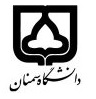 (کاربرگ طرح درس)تاریخ بهروز رسانی:10/11/97دانشکده     : مهندسی منابع طبیعی                                                                                      ..نیمسال اول/دوم سال تحصیلی 97-98بودجهبندی درسمقطع:کارشناسی□کارشناسی ارشد□دکتری□مقطع:کارشناسی□کارشناسی ارشد□دکتری□مقطع:کارشناسی□کارشناسی ارشد□دکتری□تعداد واحد:نظری2 عملی1 تعداد واحد:نظری2 عملی1 فارسی: خاکشناسی عمومیفارسی: خاکشناسی عمومینام درسپیشنیازها و همنیازها: شیمی عمومیپیشنیازها و همنیازها: شیمی عمومیپیشنیازها و همنیازها: شیمی عمومیپیشنیازها و همنیازها: شیمی عمومیپیشنیازها و همنیازها: شیمی عمومیلاتین: Fundamentals of soil scienceلاتین: Fundamentals of soil scienceنام درسشماره تلفن اتاق: -شماره تلفن اتاق: -شماره تلفن اتاق: -شماره تلفن اتاق: -مدرس/مدرسین: سمیه محرمی مدرس/مدرسین: سمیه محرمی مدرس/مدرسین: سمیه محرمی مدرس/مدرسین: سمیه محرمی منزلگاه اینترنتی:منزلگاه اینترنتی:منزلگاه اینترنتی:منزلگاه اینترنتی:پست الکترونیکی: Sm_moharami@yahoo.com پست الکترونیکی: Sm_moharami@yahoo.com پست الکترونیکی: Sm_moharami@yahoo.com پست الکترونیکی: Sm_moharami@yahoo.com برنامه تدریس در هفته و شماره کلاس:برنامه تدریس در هفته و شماره کلاس:برنامه تدریس در هفته و شماره کلاس:برنامه تدریس در هفته و شماره کلاس:برنامه تدریس در هفته و شماره کلاس:برنامه تدریس در هفته و شماره کلاس:برنامه تدریس در هفته و شماره کلاس:برنامه تدریس در هفته و شماره کلاس:اهداف درس: آشنایی با اصول و مبانی تشکیل خاک و پارامترهای مرتبط با خاکشناسیاهداف درس: آشنایی با اصول و مبانی تشکیل خاک و پارامترهای مرتبط با خاکشناسیاهداف درس: آشنایی با اصول و مبانی تشکیل خاک و پارامترهای مرتبط با خاکشناسیاهداف درس: آشنایی با اصول و مبانی تشکیل خاک و پارامترهای مرتبط با خاکشناسیاهداف درس: آشنایی با اصول و مبانی تشکیل خاک و پارامترهای مرتبط با خاکشناسیاهداف درس: آشنایی با اصول و مبانی تشکیل خاک و پارامترهای مرتبط با خاکشناسیاهداف درس: آشنایی با اصول و مبانی تشکیل خاک و پارامترهای مرتبط با خاکشناسیاهداف درس: آشنایی با اصول و مبانی تشکیل خاک و پارامترهای مرتبط با خاکشناسیامکانات آموزشی مورد نیاز: آزمایشگاه امکانات آموزشی مورد نیاز: آزمایشگاه امکانات آموزشی مورد نیاز: آزمایشگاه امکانات آموزشی مورد نیاز: آزمایشگاه امکانات آموزشی مورد نیاز: آزمایشگاه امکانات آموزشی مورد نیاز: آزمایشگاه امکانات آموزشی مورد نیاز: آزمایشگاه امکانات آموزشی مورد نیاز: آزمایشگاه امتحان پایانترمامتحان میانترمارزشیابی مستمر(کوئیز)ارزشیابی مستمر(کوئیز)فعالیتهای کلاسی و آموزشیفعالیتهای کلاسی و آموزشینحوه ارزشیابینحوه ارزشیابی60%20%--20%20%درصد نمرهدرصد نمرهمظاهری، ارسلان. 1367. کلیات خاکشناسی. انتشارات دانشگاه اهوازمحمودی، شهلا، حکیمیان، مسعود. 1391. مبانی خاکشناسی. انتشارات دانشگاه تهرانمظاهری، ارسلان. 1367. کلیات خاکشناسی. انتشارات دانشگاه اهوازمحمودی، شهلا، حکیمیان، مسعود. 1391. مبانی خاکشناسی. انتشارات دانشگاه تهرانمظاهری، ارسلان. 1367. کلیات خاکشناسی. انتشارات دانشگاه اهوازمحمودی، شهلا، حکیمیان، مسعود. 1391. مبانی خاکشناسی. انتشارات دانشگاه تهرانمظاهری، ارسلان. 1367. کلیات خاکشناسی. انتشارات دانشگاه اهوازمحمودی، شهلا، حکیمیان، مسعود. 1391. مبانی خاکشناسی. انتشارات دانشگاه تهرانمظاهری، ارسلان. 1367. کلیات خاکشناسی. انتشارات دانشگاه اهوازمحمودی، شهلا، حکیمیان، مسعود. 1391. مبانی خاکشناسی. انتشارات دانشگاه تهرانمظاهری، ارسلان. 1367. کلیات خاکشناسی. انتشارات دانشگاه اهوازمحمودی، شهلا، حکیمیان، مسعود. 1391. مبانی خاکشناسی. انتشارات دانشگاه تهرانمنابع و مآخذ درسمنابع و مآخذ درستوضیحاتمبحثشماره هفته آموزشیتعریف و چگونگی تشکیل خاک1عوامل تشکیل دهنده خاک2خواص فیزیکی خاک: بافت و ساختمان خاک3خواص فیزیکی خاک: رنگ، تخلخل و نفوذپذیری4اندازه گیری وزن مخصوص و ظاهری خاک5خواص شیمیایی خاک: کانی های خاک6خواص شیمیایی خاک: کانی های رسی، ساختمان و تقسیم بندی آنها7ظرفیت تبادل کاتیونی و آنیونی8اندازه گیری پ هاش خاک و هدایت الکتریکی و تقسیم بندی خاک ها9مواد آلی و تقسیم بندی آن10موجودات زنده و تاثیر آنها بر خصوصیات خاک11ماکرو و میکروارگانیسم های خاک12عناصر غذایی ضروری و شکل قابل جذب آنها برای گیاه13چرخه نیتروژن (نیتریفیکاسیون و دنیتریفیکاسیون)14طبقه بندی خاک های مناطق خشک و نیمه خشک15اصلاح خاک های شور و سدیمی16